, Vol.___, No.___, ______pp. __-__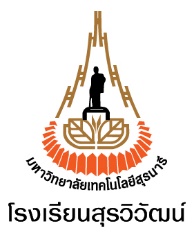 ชื่อเรื่องภาษาไทย (TH SarabunPSK, Bold 16 pt.)ชื่อเรื่องอังกฤษ (TH SarabunPSK, Bold 16 pt.)ชื่อนักวิจัยคนที่ 1 ภาษาไทย * (TH SarabunPSK, Bold 14 pt.)ชื่อนักวิจัยคนที่ 1 ภาษาอังกฤษ  (TH SarabunPSK, Bold 14 pt.)ชื่อนักวิจัยคนที่ 2 ภาษาไทย ** ถ้ามี  (TH SarabunPSK, Bold 14 pt.)ชื่อนักวิจัยคนที่ 2  ภาษาอังกฤษ ถ้ามี  (TH SarabunPSK, Bold 14 pt.)* หน่วยงานสังกัด......................................................................................................................
  ที่อยู่........................................................................................................................................
  E-mail Address: …………………………………………………………………………………………………….
** หน่วยงานสังกัด......................................................................................................................
  ที่อยู่........................................................................................................................................
  E-mail Address: …………………………………………………………………………………………………….บทนำ ..........................................................................................................................................................................................................................................................................................................................................................................................................................................................................................................................................................................................................................................................................................................วัตถุประสงค์   ................................................................................................................................................................ ............................................................................................................................................................................................................................................................................................................................................................เอกสารและงานวิจัยที่เกี่ยวข้อง................................................................................................................................................................ ............................................................................................................................................................................................................................................................................................................................................................กรอบแนวคิดการวิจัย................................................................................................................................................................ ............................................................................................................................................................................................................................................................................................................................................................วิธีดำเนินการวิจัย................................................................................................................................................................ ..............................................................................................................................................................................ผลการวิจัย................................................................................................................................................................ ..........................................................................................................................................................................................................................................................................................................................................................................................................................................................................................................................................สรุปและอภิปรายผล................................................................................................................................................................ .......................................................................................................................................................................................................................................................................................................................................................................................................................................................................................................................................................................................................................................................................................................................รายการอ้างอิงภาษาไทย..............................................................................................................................................................................................................................................................................................................................................................................................................................................................................................................................................................................................................................................................................ภาษาอังกฤษ.........................................................................................................................................................................................................................................................................................................................................................................................................................................................................................................................................................................................................................................................................................................................................................................................................................................................(เรื่องเต็ม (Manuscript) เขียนด้วยภาษาไทย มีความยาวไม่เกิน 6 หน้ากระดาษ A4)บทคัดย่อ (TH SarabunPSK, Bold 14 pt.)……………………………………………………………………………………………………………………………………………….….………………………………………………………………………………………….….……………………………………………………………………….…………………………………………….……….……………………………………..……………………………………………………………………..………………………………………………………………................................No more than 15 lines………………………………………………..………………..…
…………………………….………..……(TH SarabunPSK, Regular 14 pt. Single line Spacing)……………….........………………….………………………………………….……………………………………………………………………………………………………………………………………….…….…………………………………………………………….…………………………………………………….………………………………………………..…………….…………………………………………………………….…………………………………………………….………………………………………….…………………………………………………………….…………………………………………………….………………………………………………..…………….…………………………………………………………….…………………………………………………….………………………………………………..…………….…………………………………………………………….…………………………………………………….………………………………………………..…………….…………………………………………………………….…………………………………………………….………………………………………………..…………….…………………………………………………………….…………………………………………………….………………………………………………..…………….…………………………………………………………….…………………………………………………….………………………………………………..…………….…………………………………………………………….…………………………………………………….…คำสำคัญ: ……………(TH SarabunPSK, Regular 16 pt. Single line Spacing)…….……………………….……..